News ReleaseFOR IMMEDIATE RELEASE					MIC1903				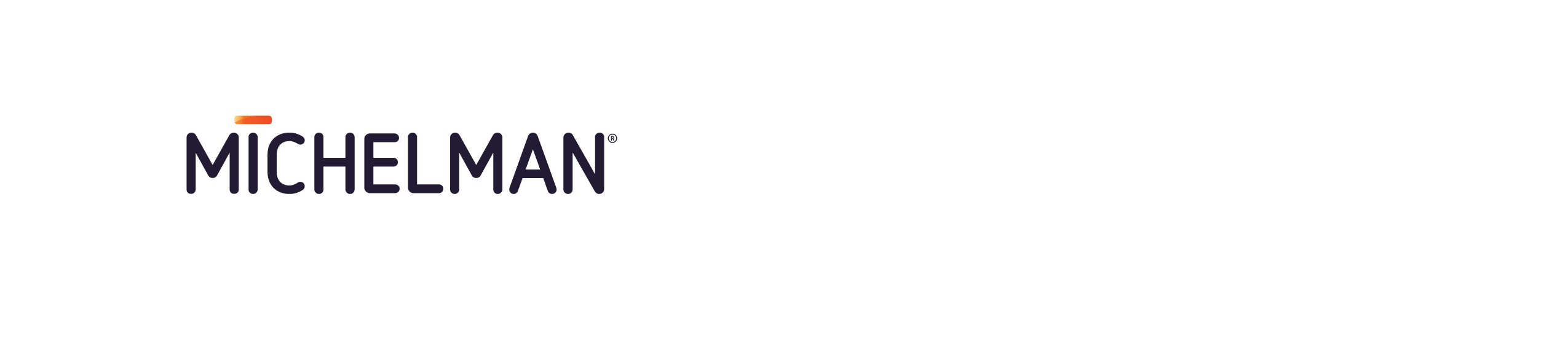 Contacts: 	Client:						Agency:	Doreen Stanley	                              		Jeffry Caudill	Content Marketing Manager			President	Michelman						Gingerquill, Inc.	(513) 794-4285					(513) 448-1140	doreenstanley@Michelman.com			jcaudill@Gingerquill.comMichelman Celebrates Grand Opening of New “Michelman (China) Sustainability Center” in ShanghaiCINCINNATI, OH (January 16, 2019) – Michelman will celebrate the grand opening of the Michelman (China) Sustainability Center (MSC) on January 17, 2019 at the company’s Shanghai offices located in the East Park of the Shanghai Pudong Kangqiao Industrial Zone. The new China-based Center is part of Michelman’s aggressive growth plan in the Asia Pacific region, and follows the opening of the Michelman Innovation Centre for Coatings (MICC) that was opened in Mumbai in January 2018.According to Ms. Ginger Merritt, Vice President, Coatings & Country Manager, Michelman China, “As a global developer of environmentally friendly advanced materials for industry, we believe in sustaining both the natural and business environments. In fact, our purpose is Innovating a Sustainable Future and reflects Green Growth, a pillar of China’s 13th Five-Year Plan (FYP). Our unwavering values and passion for environmentally conscious innovation help companies in this region establish and achieve their product performance goals. With the exciting addition of the new MSC, we are furthering our commitment to helping the 13th FYP expand and reinforce green manufacturing with our water-based and sustainable expert materials.”Ms. Merritt added, “The MSC will foster both sustainable solutions and collaboration. It incorporates dedicated space, technical expertise, and technology and promotes collaborative innovation between partners, customers, service providers, and suppliers of multiple industries’ value chains. This new facility will have a Technology & Marketing Office along with a fully equipped Development Center to develop solutions that are sustainable and green.”A grand opening ceremony and facility tour will feature presentations from both Mr. Steve Shifman, President & CEO of Michelman, and Kenneth Jarrett, former President of the American Chamber of Commerce in Shanghai. “Our high-performing associates, along with our partners and customers are to be thanked for the company’s success in this region,” exclaims Mr. Shifman, “Great people and great partners equals great success.” - more -Michelman manufactures coatings, surface modifiers, additives, and polymers for the coating, printing & packaging, and industrial manufacturing markets. The MSC will help Michelman better adapt its products and services to the Chinese market. Mr. Jarrett adds “I am confident that China welcomes Michelman’s facility expansion and commitment to serve China and other growth markets throughout Asia.”About MichelmanMotivated by unwavering values, and ingrained with a passion for innovation, Michelman is a global developer and manufacturer of specialized sustainable chemistry used in industrial and agricultural coatings, digital printing, consumer packaging, and advanced composites for automotive and aerospace. They have production facilities in North America, Europe, and Asia, product development and technical service centers in several major global markets, and a worldwide team of highly trained business development personnel. From helping grow food and keep it fresh, to making vehicles lighter and more fuel efficient, to shielding our homes from the elements, Michelman‘s environmentally conscious solutions protect and enhance the materials that shape our world.###Client Contacts: Worldwide:
Ms. Doreen StanleyContent Marketing Manager    	doreenstanley@michelman.com+1 513 794 4285In Asia:Ms. Erica LiaoMarketing Communications Managerericaliao@michelman.com+86 21 2098 6880 x8002Agency Contact:Mr. Jeffry CaudillGingerquill, Inc.Presidentjcaudill@gingerquill.com+1 513 448 1140Michelman Global Headquarters9080 Shell RoadCincinnati, OH  45236+1 800 333 1723 (US & Canada)+1 513 793 7766 (Worldwide)+1 513 793 2504 (Fax)michelman.com michelman.com.cn